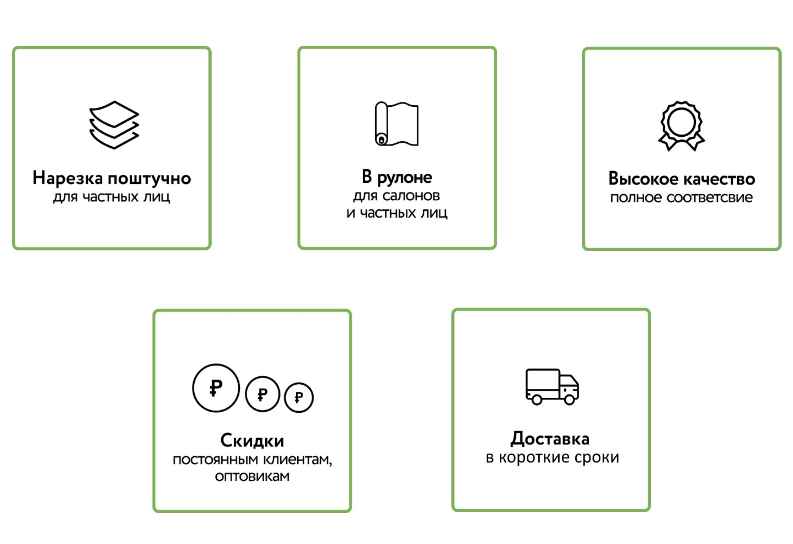 Прайс на спанбонд от 15.07.2019гНачало формыПлотность (г/м2)ЦветШирина 1,6Ширина 2,2Цена за кг (руб)Намотка рулона ширина 1,6 м кг(метр)Намотка рулона ширина 2,2 м кг(метр)17 белый✓✓16836,3(1350)52(1300)30 белый, желтый✓✓16833,6(1120)-40 белый, желтый✓-16832(800)-60 серый, белый✓-16824(400)-80 серый, черный✓-16832(250)-100 черный✓-16832(200)-